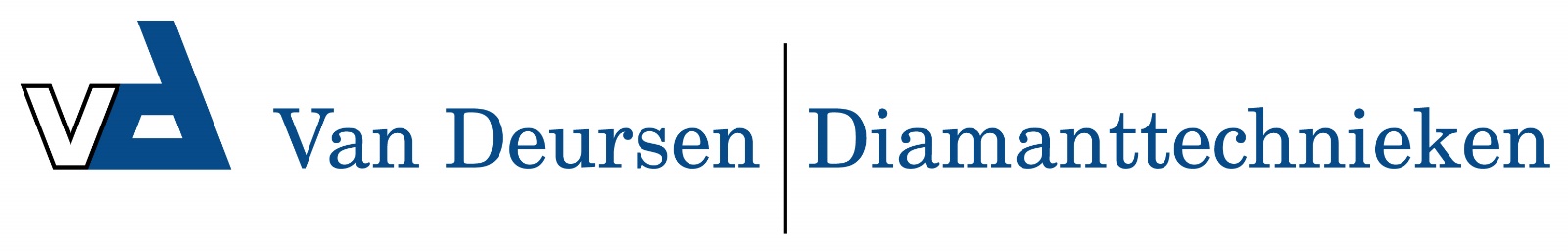 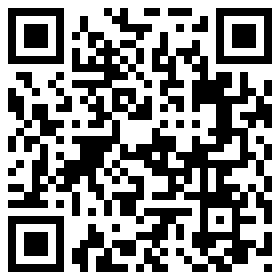 Zuigmond in hoogte verstelbaar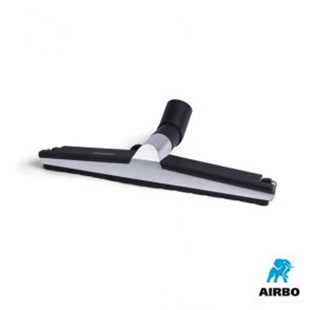 Zuigmond in hoogste verstelbaar:– 450mm
– Bestelnummer ø38mm: 500671
– Bestelnummer ø51mm: 500664